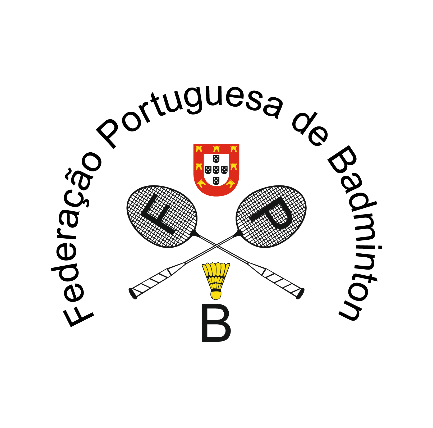 I U17 Portugal OpenCaldas da Rainha, 27 to 28 November 2021
VISA APPLICATION FORM 2021TEAM: …………………………………………………………………………………………………..Please return this form to until October 26, 2021: Portuguese Badminton Federation – events@fpbadminton.ptGIVEN NAMEFAMILY NAMEGENDERDATE OF BIRTH(dd/mm/yyyy)NATIONALITYPASSPORT NUMBEREXPIRY DATE(dd/mm/yyyy)FUNCTION